Российская ФедерацияНовгородская область Крестецкий районАдминистрация  Новорахинского сельского поселенияПОСТАНОВЛЕНИЕ от 18.03.2020  № 63д. Новое РахиноО временном ограничении движения транспортных средств в весенний период 2020 годаВ соответствии со ст.14 Федерального закона от 10 декабря 1995 года № 196-ФЗ «О безопасности дорожного движения», ст.13 Федерального закона от 8 ноября 2007 года № 257-ФЗ «Об автомобильных дорогах и о дорожной деятельности в Российской Федерации и о внесении изменений в отдельные законодательные акты Российской Федерации», с целью обеспечения безопасности дорожного движения на автомобильных дорогах общего пользования местного значения в границах населённых пунктов Новорахинского сельского поселения в связи со снижением несущей способности конструктивных элементов автомобильных дорог в период весенней распутицыАдминистрация Новорахинского сельского поселения  ПОСТАНОВЛЯЕТ:1.Ввести временное ограничение движения по автомобильным дорогам общего пользования местного значения в границах населённых пунктов Новорахинского сельского поселения транспортных средств с 18 апреля по 30 апреля 2020 года:с осевыми нагрузками свыше 5,0 тонн - на автомобильных дорогах с асфальтобетонным покрытием;с осевыми нагрузками свыше 4,5 тонн - на грунтовых автомобильных дорогах и дорогах с гравийным и (или) щебеночным покрытиями;грузовых автомобилей повышенной проходимости с односкатными колесами и тракторов всех марок - на автомобильных дорогах с грунтовым покрытием.2.Установить, что ограничение движения не распространяется на транспортные средства, осуществляющие международные перевозки грузов, пассажирские перевозки автобусами, в том числе международные перевозки продуктов питания, животных, лекарственных препаратов, горюче-смазочных материалов, семенного фонда, удобрений, почты и почтовых грузов, перевозки грузов, необходимых для предотвращения или ликвидации последствий стихийных бедствий или иных чрезвычайных происшествий на транспортные средства Министерства обороны Российской Федерации, осуществляющие аварийно-восстановительные работы магистральных нефтепроводов, нефтепродуктопроводов, линейных газопроводов, линий связи и электропередачи, задействованных при строительстве объектов федерального значения на транспортные средства осуществляющих вывоз твердых бытовых отходов.3.Согласовать с отделом ГИБДД ОМВД России по Крестецкому району акт о введении ограничения движения по автомобильным дорогам общего пользования местного значения в границах населённых пунктов Новорахинского сельского поселения транспортных средств, дислокацию  временных дорожных знаков и знаков дополнительной информации, ограничивающих допустимые весовые параметры и нагрузки на ось транспортных средств;4. Обеспечить изготовление и организовать выдачу разрешений на перевозку тяжеловесных грузов по автомобильным дорогам общего пользования местного значения в границах населённых пунктов Новорахинского сельского поселения.5. Назначить ответственным за выполнение постановления Гаврилову Е.Г., служащего высшей категории Администрации Новорахинского сельского поселения.6.Опубликовать настоящее решение в муниципальной  газете «Новорахинские вести» и разместить на официальном сайте Администрации Новорахинского сельского поселения в информационно телекоммуникационной сети «Интернет».	7.Контроль за исполнением постановления оставляю за собой.Глава  администрации 		Г.Н. Григорьев________________________________________________________________Российская ФедерацияНовгородская область Крестецкий районАдминистрация  Новорахинского сельского поселенияПОСТАНОВЛЕНИЕ от  19.03.2020  № 64д. Новое РахиноО внесении изменений в Реестр мест (площадок) накопления твердых коммунальных отходов  на территории Новорахинского сельского поселения  В соответствии Федеральным законом от 6 октября 2003 года № 131-ФЗ «Об общих принципах организации местного самоуправления в Российской Федерации»,    Постановлением Правительства РФ от 31 августа 2018 г. № 1039 «Об утверждении Правил обустройства мест (площадок) накопления твердых коммунальных отходов и ведения их реестра», Уставом Новорахинского  сельского поселения, Администрация Новорахинского сельского поселения                                                                                                                                                                                                                                                                                                                                                                                                                                               ПОСТАНОВЛЯЕТ:1.Внести изменения в Реестр мест (площадок) накопления твердых коммунальных отходов на территории Новорахинского сельского поселения, утверждённый постановлением  Администрации  Новорахинского сельского поселения  от 15.03.2019  № 37 «О создании мест (площадок) накопления твердых коммунальных  отходов  на территории Новорахинского сельского поселения  и ведения их реестра»:1.1.Пункт 1 постановляющей части  дополнить подпунктами 1.2-1,5 следующего  содержания:«1.2. Населённый пункт   Старое Рахино, согласно прилагаемой схеме  размещения  мест (площадок) накопления твердых коммунальных отходов, приложение № 3 к постановлению.1.3. Населённый пункт  Ярынья, согласно прилагаемой схеме  размещения  мест (площадок) накопления твердых коммунальных отходов, приложение №  4     к постановлению.«1.4. Населённый пункт Болошково, согласно прилагаемой схеме  размещения  мест (площадок) накопления твердых коммунальных отходов, приложение № 5  к постановлению.«1.5. Населённый пункт Клокшино, согласно прилагаемой схеме  размещения  мест (площадок) накопления твердых коммунальных отходов, приложение № 6 к постановлению».1.2. Дополнить постановление  приложениями  с № 3  по № 6   «Схема размещения  мест (площадок) накопления твердых коммунальных отходов».2.Внести данные о размещении  мест (площадок) накопления твердых коммунальных отходов  в Реестр   мест (площадок) накопления твердых коммунальных отходов на территории Новорахинского сельского поселения.3. Проинформировать Регионального оператора по обращению с твердыми коммунальными отходами ООО «Экосервис»  о вновь образованных  местах (площадках ) накопления твердых коммунальных отходов.4.Опубликовать настоящее постановление в муниципальной газете «Новорахинские вести» и в информационно-телекоммуникационной сети «Интернет» на официальном сайте Администрации Новорахинского  сельского поселения.Глава администрации	Г.Н. ГригорьевРоссийская ФедерацияНовгородская область Крестецкий районАдминистрация  Новорахинского сельского поселенияПОСТАНОВЛЕНИЕ от 24.03.2020  № 65д. Новое РахиноОб утверждении  годового отчёта  об эффективности  реализации муниципальных   программ  Новорахинского сельского поселенияВ соответствии с постановлением Администрации Новорахинского  сельского поселения от 27.11.2013 № 116 «Об утверждении Порядка принятия решений о разработке муниципальных программ  Новорахинского сельского поселения, их формирования и реализации» ПОСТАНОВЛЯЮ:1.Утвердить  годовой отчёт об эффективности реализации  муниципальных программ (подпрограмм)  Новорахинского сельского поселения за 2019 год  согласно приложению 1.2.Согласовать  отчёты о ходе  реализации муниципальных программ  Новорахинского сельского поселения  (далее МП) за 2019  год:	2.1. «Устойчивое развитие сельских территорий в Новорахинском  сельском  поселении   на 2015 -2021 годы» согласно приложению 2;	2.2. «Развитие информатизации на территории  Новорахинского сельского поселения   на 2016 -2021 годы» согласно приложению 3;	2.3. «Повышение эффективности бюджетных  расходов Новорахинского  сельского  поселения   на 2014 -2021годы» согласно приложению 4;	2.4. «Осуществление дорожной деятельности на территории Новорахинского сельского поселения на 2014-2021 годы» согласно приложению 5;	2.5. «Развитие и совершенствование форм местного самоуправления на территории  Новорахинского сельского  поселения на 2015- 2021 годы» согласно приложению 6.3.Опубликовать постановление в муниципальной газете «Новорахинские вести» и на официальном сайте Администрации Новорахинского          сельского поселения в информационно-телекоммуникационной сети Интернет.Глава администрации 	Г.Н. Григорьев__________________________________________________________________________________________________________________________________________________________________Приложение 1Годовой отчёт об  эффективности реализации  муниципальных  программ (подпрограмм)  Новорахинского сельского поселения за 2019 год ________________________________________________________________________________________Муниципальная газета                  ВТОРНИК   24 МАРТА    2020   года                              №6 (251)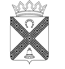 Н о в о р а х и н с к и е          вести2          Новорахинские вести                вторник 24 марта  2020  № 6       2 №
п/п Наименование программы Интегральная оценка     
 в баллах Характеристика эффективности  
   реализации     программы    1Устойчивое развитие сельских территорий в Новорахинском  сельском  поселении   на 2015 -2021 годы»74 умеренно эффективнаПодпрограммы:Подпрограммы:Подпрограммы:Подпрограммы:1.1Развитие, реализация и поддержка  местных инициатив граждан, проживающих в сельской местности, в реализации общественно значимых проектов на 2015-2021 годы100эффективна1.2Организация благоустройства территорий населенных пунктов Новорахинского сельского поселения на 2015-2021 годы98эффективна1.3Развитие физической культуры и спорта, организация досуга и обеспечение услугами  культуры жителей Новорахинского сельского поселения   на 2015-2021 годы67умеренно эффективна1.4Обеспечение первичных мер пожарной безопасности в Новорахинском сельском поселении на 2015-2021 годы50малоэффективна1.5Энергосбережение и повышение энергетической    эффективности на территории Новорахинского сельского       поселения на 2015-2021годы99эффективна1.6Реализация мероприятий подпрограммы «Развитие малого и  среднего предпринимательства  в Новорахинском сельском поселении на 2016 – 2021 годы»30мало эффективна2Развитие информатизации на территории  Новорахинского сельского поселения   на 2016 -2021 годы100эффективна3Повышение эффективности бюджетных  расходов Новорахинского  сельского  поселения   на 2014 -2021 годы100эффективна4Осуществление дорожной деятельности на территории Новорахинского сельского поселения на 2014-2021 годы100эффективна5Развитие и совершенствование форм местного самоуправления на территории  Новорахинского сельского  поселения на 2015- 2021 годы89эффективнаМуниципальная газета   «Новорахинские вести»Учредитель:Совет депутатов Новорахинского сельского поселения Крестецкого муниципального района Новгородской областисоучредитель:Администрация Новорахинского сельского поселения Крестецкого муниципального района Новгородской области175450 Новгородская область Крестецкий районд. Новое Рахино. д.26.адрес  издателя и редакции:175450 Новгородская область Крестецкий районд. Новое Рахино. д.26телефон: (8 81659) 51-236,факс (8-81659) 51-295adm-novrahino@mail.ruГлавный редактор Г.Н. ГригорьевВерстка, дизайнС.В. СерёгинаГазета выходит по мере необходимости.тираж  35 экз.подписано в печать  24.03.2020по графику ( 12.00), по факту (15.00)Газета отпечатана в Администрации Новорахинского сельского поселения Крестецкого района Новгородской областицена « бесплатно»ответственность за достоверность информации и её соответствие правовым нормам действующего законодательства несёт орган, принявший документ